Familie 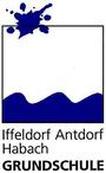 An dieKrankheitsanzeige, Klasse ,war vom  bis einschließlich  erkrankt und konnte aus diesem Grund den Unterricht nicht besuchen., den Unterschrift des / der Erziehungsberechtigten